                                                 Curriculum Vitae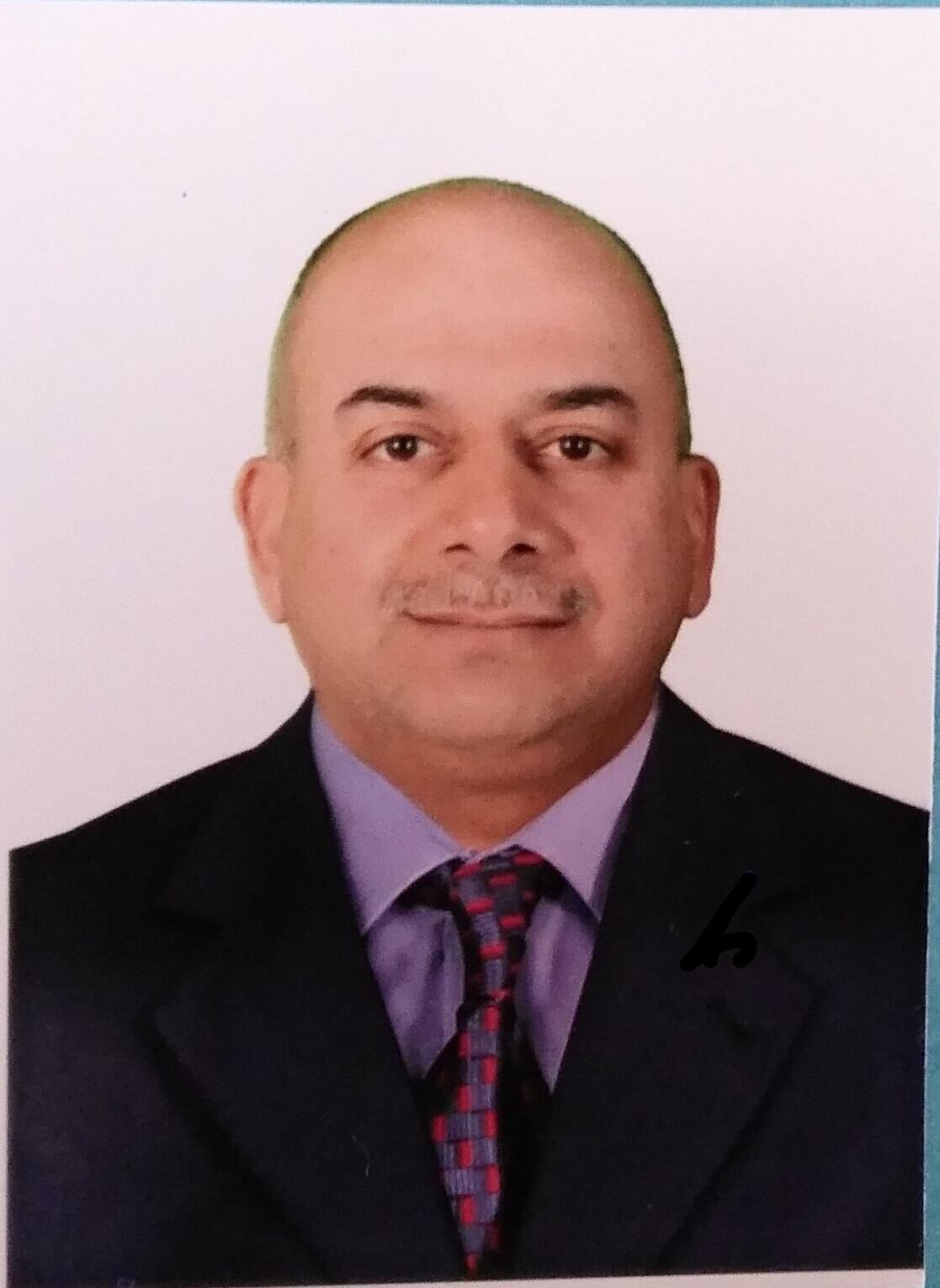 Full name (first, second, third, fourth) Ahmed Salman Hammood Hamad  Job position University of technology Academic position Assistant LecturerOfficial Email 10702@uotechnology.edu.iq)ProfileProfile  Education:Technical Diploma in Mechanical Techniques   - Iraq                       B. Eng. Mechanical Engineering  -   Iraq,     M.Sc. Aircraft Production Technologies - Ukraine.3- Academic experience: University of Technology, Assistant Lecturer, 2004- until now, full time.4- Non- Academic experienceNoncurrent membership in professional organizations:Member of the Iraqi Engineers Association  Education:Technical Diploma in Mechanical Techniques   - Iraq                       B. Eng. Mechanical Engineering  -   Iraq,     M.Sc. Aircraft Production Technologies - Ukraine.3- Academic experience: University of Technology, Assistant Lecturer, 2004- until now, full time.4- Non- Academic experienceNoncurrent membership in professional organizations:Member of the Iraqi Engineers AssociationImportant links Important links Google scholarhttps://scholar.google.com/citations?authuser=1&user=IJQiF_sAAAAJResearch gate profilehttps://www.researchgate.net/profile/Ahmed_Salman Publons Profileresearcher/2971661/ahmed-salman/ORCID IDhttps://orcid.org/0000-0001-6432-1901Research Interest	Aircraft Design _  Composite Materials  _ Program-CAD-CAM Publications1- Optimization of Machining Parameters for MRR and Surface Roughness for 7024 AL-alloy in Pocket Milling Process. 2- Improving the Properties of Acrylic by Creating Crack Using Laser Beam. IOP Conference Series: iopscience.org - Materials  Science and Engineering . Vol . 579 , No.1. IOP Publishing , 2019. P. 012042.3- Synthesis of Polymers by a Solar Photocatalytic Microreactor System. Global Journal of Researches in Engineering: C    Chemical Engineering Volume 17 Issue 2 Version 1.0 Year 2017.TeachingScientific Supervisor / in the training center and laboratories / lathe and CNC machining  CAD - CAMTeaching aircraft maintenance material/ mechanical engineering department / aircraft branch/ fourth stageHonors and AwardsHonors and Awards:*Letter of thanks from the Minister of Higher Education and Scientific Research (3)*Letters of thanks from the President of the University of Technology.(12)